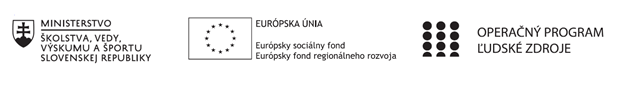 Správa o činnosti pedagogického klubu Príloha:Prezenčná listina zo stretnutia pedagogického klubuMgr. Magdaléna KartáčováMgr. Daniela KurucováMgr. Miroslava MurgašováMgr. Katarína VrťováPríloha správy o činnosti pedagogického klubu                                                                                             PREZENČNÁ LISTINAMiesto konania stretnutia: ZŠ s MŠ Štefana MoysesaDátum konania stretnutia: 10.09.2020Trvanie stretnutia: 13.30 – 16.30Zoznam účastníkov/členov pedagogického klubu:Meno prizvaných odborníkov/iných účastníkov, ktorí nie sú členmi pedagogického klubu  a podpis/y:Prioritná osVzdelávanieŠpecifický cieľ1.1.1 Zvýšiť inkluzívnosť a rovnaký prístup ku
kvalitnému vzdelávaniu a zlepšiť výsledky a
kompetencie detí a žiakovPrijímateľZákladná škola s materskou školou Štefana Moysesa, Námestie Štefana Moysesa 23, 974 01 Banská BystricaNázov projektuZvýšenie kvality vzdelávania na Základná škola s materskou školou Štefana Moysesa v Banskej BystriciKód projektu  ITMS2014+312011T411Názov pedagogického klubu Pedagogický klub PRÍRODOVEDNÝCH PREDMETOVDátum stretnutia  pedagogického klubu10.09.2020Miesto stretnutia  pedagogického klubuZŠsMŠ Štefana MoysesaMeno koordinátora pedagogického klubuMiroslava MurgašováOdkaz na webové sídlo zverejnenej správyhttps://zssm.edupage.org/Manažérske zhrnutie:krátka anotácia: Stretnutie bolo zamerané na prírodovednú gramotnosť. kľúčové slová:výsledky žiakov, ich porovnanie, motivácia k lepším výsledkomManažérske zhrnutie:krátka anotácia: Stretnutie bolo zamerané na prírodovednú gramotnosť. kľúčové slová:výsledky žiakov, ich porovnanie, motivácia k lepším výsledkom12. Hlavné body, témy stretnutia, zhrnutie priebehu stretnutia: Porovnanie výsledkov žiakov na začiatku a na konci školského rokaVýlet pre žiakov Motivačné odmeny - príprava 1. P. učiteľka Murgašová zhodnotila prínos extrahodiny matematiky a vyzdvihla jej veľký vplyv na výsledky, ktoré dosiahli žiaci 9. ročníka pri prijímaní žiakov na stredné školy. P. uč. Kurucová a Kartáčová bližšie poinformovali o extrahodine prírodovedy a jej význame pre lepšie pochopenie učiva žiakmi. Hovorili o možnosti lepšieho upevnenia vedomostí a väčšieho priestoru pre demonštračné vyučovanie, ktoré je pre túto vekovú skupinu žiakov oveľa výodnejšie. Do budúcna navrhli dokonca túto šxtrahodinu vyučovať ako delenú na skupiny.2. Do budúcna budú vyučujúce školské výlety orientovať prírodovedným smerom a organizovať viac vlastivedných vychádzok s prírodovednou tematikou.3. Vyučujúce sa dohodli na príprave motivačných odmien za prácu na extrahodinách.12. Hlavné body, témy stretnutia, zhrnutie priebehu stretnutia: Porovnanie výsledkov žiakov na začiatku a na konci školského rokaVýlet pre žiakov Motivačné odmeny - príprava 1. P. učiteľka Murgašová zhodnotila prínos extrahodiny matematiky a vyzdvihla jej veľký vplyv na výsledky, ktoré dosiahli žiaci 9. ročníka pri prijímaní žiakov na stredné školy. P. uč. Kurucová a Kartáčová bližšie poinformovali o extrahodine prírodovedy a jej význame pre lepšie pochopenie učiva žiakmi. Hovorili o možnosti lepšieho upevnenia vedomostí a väčšieho priestoru pre demonštračné vyučovanie, ktoré je pre túto vekovú skupinu žiakov oveľa výodnejšie. Do budúcna navrhli dokonca túto šxtrahodinu vyučovať ako delenú na skupiny.2. Do budúcna budú vyučujúce školské výlety orientovať prírodovedným smerom a organizovať viac vlastivedných vychádzok s prírodovednou tematikou.3. Vyučujúce sa dohodli na príprave motivačných odmien za prácu na extrahodinách.13. Závery a odporúčania:Zasadnutie PK, konané dňa 10. 09. 2020Schvaľuje – Berie na vedomie -     informácie o porovnaní výsledkov  žiakov na začiatku a na konci                                         školského rokaNámety na skvalitnenie výučby       Ukladá – 13. Závery a odporúčania:Zasadnutie PK, konané dňa 10. 09. 2020Schvaľuje – Berie na vedomie -     informácie o porovnaní výsledkov  žiakov na začiatku a na konci                                         školského rokaNámety na skvalitnenie výučby       Ukladá – Vypracoval (meno, priezvisko)Mgr. Miroslava MurgašováDátum10.09.2020PodpisSchválil (meno, priezvisko)Mgr. Janka KrnáčováDátum10.09.2020PodpisPrioritná os:VzdelávanieŠpecifický cieľ:1.1.1 Zvýšiť inkluzívnosť a rovnaký prístup ku
kvalitnému vzdelávaniu a zlepšiť výsledky a
kompetencie detí a žiakovPrijímateľ:Základná škola s materskou školou Štefana Moysesa, Námestie Štefana Moysesa 23, 974 01 Banská BystricaNázov projektu:Zvýšenie kvality vzdelávania na Základná škola s materskou školou Štefana Moysesa v Banskej BystriciKód ITMS projektu:312011T411Názov pedagogického klubu:Pedagogický klub PRÍRODOVEDNÝCH PREDMETOVč.Meno a priezviskoPodpisInštitúcia1.Mgr. Miroslava MurgašováZŠ s MŠ Štefana Moysesa2.Mgr. Katarína VrťováZŠ s MŠ Štefana Moysesa3.Mgr. Daniela KurucováZŠ s MŠ Štefana Moysesa4.Mgr. Magdaléna KartáčováZŠ s MŠ Štefana Moysesa5.6.7.č.Meno a priezviskoPodpisInštitúcia